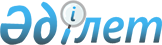 Об утверждении стандарта государственной услуги "Выдача лицензии, переоформление, выдача дубликатов лицензии на право занятия охранной деятельностью"
					
			Утративший силу
			
			
		
					Постановления Правительства Республики Казахстан от 8 июня 2012 года № 764. Утратило силу постановлением Правительства Республики Казахстан от 10 февраля 2014 года № 71      Сноска. Утратило силу постановлением Правительства РК от 10.02.2014 № 71 (вводится в действие по истечении десяти календарных дней после дня его первого официального опубликования).

      В соответствии со статьей 34 Бюджетного кодекса Республики Казахстан от 4 декабря 2008 года, статьей 9-1 Закона Республики Казахстан от 27 ноября 2000 года «Об административных процедурах» Правительство Республики Казахстан ПОСТАНОВЛЯЕТ:



      1. Утвердить прилагаемый стандарт государственной услуги «Выдача лицензии, переоформление, выдача дубликатов лицензии на право занятия охранной деятельностью».



      2. Настоящее постановление вводится в действие по истечении десяти календарных дней после первого официального опубликования.      Премьер-Министр

      Республики Казахстан                        К. Масимов

Утвержден         

постановлением Правительства

Республики Казахстан   

от 8 июня 2012 года № 764 

Стандарт государственной услуги

«Выдача лицензии, переоформление, выдача дубликатов лицензии

на право занятия охранной деятельностью»      Сноска. Стандарт в редакции постановления Правительства РК от 29.12.2012 № 1790 (вводится в действие по истечении десяти календарных дней после первого официального опубликования). 

1. Общие положения

      1. Государственная услуга оказывается департаментами внутренних дел городов Астаны, Алматы и областей (далее – уполномоченный орган), указанными в приложении 1 к настоящему стандарту, а также через веб-портал «электронного правительства» www.egov.kz или веб-портал «Е-лицензирование» www.elicense.kz (далее - Портал), при условии наличия у получателя государственной услуги электронной цифровой подписи (далее – ЭЦП).



      2. Форма оказываемой государственной услуги: частично автоматизированная. 



      3. Государственная услуга оказывается на основании:



      1) статьи 5 Закона Республики Казахстан от 19 октября 2000 года «Об охранной деятельности»;



      2) статьи 27 Закона Республики Казахстан от 11 января 2007 года «О лицензировании»;



      3) статьи 29 Закона Республики Казахстан от 11 января 2007 года «Об информатизации»;



      4) постановления Правительства Республики Казахстан от 10 ноября 2012 года № 1421 «О некоторых вопросах лицензирования охранной деятельности»;



      5) постановления Правительства Республики Казахстан от 7 июня 2012 года № 753 «О некоторых вопросах лицензирования»;



      6) главы 67 Кодекса Республики Казахстан от 10 декабря 2008 года «О налогах и других обязательных платежах в бюджет» (Налоговый кодекс).



      4. Полная информация о порядке оказании государственной услуги располагается:



      1) на веб-сайтах Министерства внутренних дел Республики Казахстан (www.mvd.gov.kz) (далее - МВД);



      2) на интернет-ресурсах уполномоченных органов, указанных в приложении 1 к настоящему стандарту;



      3) на портале;



      4) в помещениях уполномоченного органа на стендах и информационных досках.



      Информация о государственной услуге может быть также предоставлена по телефону call-центра (1414).



      5. Результатом оказываемой государственной услуги являются выдача лицензии, переоформленной лицензии, дубликата лицензии на право занятия охранной деятельностью, выданные юридическим лицам, либо мотивированный ответ о причинах отказа в выдаче лицензии в форме электронного документа, удостоверенного ЭЦП руководителя уполномоченного органа или его заместителя. В случае обращения юридического лица за получением лицензии на бумажном носителе лицензия оформляется в электронном формате, распечатывается и заверяется печатью и подписью руководителя уполномоченного органа или его заместителя.



      6. Государственная услуга оказывается юридическим лицам (далее – получатель государственной услуги). 



      7. Сроки оказания государственной услуги: 



      1) сроки оказания государственной услуги с момента сдачи получателем государственной услуги документов, определенных в пункте 11 настоящего стандарта:



      пятнадцать рабочих дней – с момента сдачи документов и до получения лицензии; 



      два рабочих дня – с момента сдачи документов и до получения дубликата лицензии;



      десять рабочих дней – с момента сдачи документов и до получения переоформленной лицензии;



      2) максимально допустимое время ожидания до получения государственной услуги, оказываемой на месте в день обращения получателя государственной услуги, - 15 минут; 



      3) максимально допустимое время обслуживания получателя государственной услуги, оказываемой на месте в день обращения - 30 минут.



      8. Государственная услуга является платной. В соответствии с главой 67 Налогового кодекса за оказание государственной услуги на осуществление охранной деятельности с получателей государственной услуги взимается лицензионный сбор за право занятия отдельными видами деятельности (далее – лицензионный сбор) в размере 6 месячных расчетных показателей (далее – МРП).



      Сумма сбора уплачивается в бюджет по местонахождению получателя государственной услуги лицензионного сбора до подачи соответствующих документов лицензиару.



      При переоформлении лицензии на осуществление охранной деятельности получателями государственной услуги лицензионный сбор взимается в размере 10 процентов от ставки при выдаче лицензии, но не более 4 МРП, установленной на день уплаты лицензионного сбора.



      При получении дубликата лицензии, лицензионный сбор взимается в размере 100 процентов от ставки при выдаче лицензии, установленной на день уплаты лицензионного сбора.



      В случае подачи электронного заявления на получение государственной услуги через портал, оплата лицензионного сбора осуществляется через платежный шлюз «электронного правительства» (далее - ПШЭП).



      9. График работы:



      1) в уполномоченном органе государственная услуга предоставляется ежедневно пять дней в неделю (понедельник – пятница) с 9-00 до 18-00 часов с обеденным перерывом с 13-00 до 14-30, за исключением праздничных и выходных дней, установленных Законом Республики Казахстан от 13 декабря 2001 года «О праздниках в Республике Казахстан».



      Прием документов осуществляется в порядке очереди, без предварительной записи и ускоренного обслуживания;



      2) на портале - круглосуточно.



      10. Государственная услуга предоставляется:



      1) в залах зданий уполномоченного органа, помещения оборудованы стульями (скамейками) и столами для подготовки необходимых документов, оснащены информационными стендами, имеется зал ожидания, а также предусматриваются условия для обслуживания получателей государственной услуги с ограниченными возможностями;



      2) на портале – в «личном кабинете» получателя государственной услуги. 

2. Порядок оказания государственной услуги

      11. Для получения лицензии необходимо представить следующие документы:



      1) в уполномоченный орган:



      заявление по форме, утвержденное законодательством Республики Казахстан;



      копию устава и справку либо копию свидетельства о государственной регистрации получателя в качестве юридического лица (нотариально засвидетельствованные, в случае непредставления оригиналов для сверки);



      копия свидетельства о постановке получателя на учет в налоговом органе (нотариально засвидетельствованная, в случае непредставления оригинала для сверки);



      копия документа, подтверждающего уплату в бюджет лицензионного сбора за право занятия отдельными видами деятельности (нотариально засвидетельствованная, в случае непредставления оригинала для сверки);



      форму сведений, содержащую соответствующую информацию согласно приложению 2 к настоящему стандарту и документы в соответствии с квалификационными требованиями, предъявляемыми к осуществлению охранной деятельности.



      Копию устава и справку либо копии свидетельства о государственной регистрации юридического лица, свидетельства о постановке на учет в налоговом органе, документ, подтверждающий уплату в бюджет лицензионного сбора, содержащиеся в государственных информационных системах, уполномоченный орган получает из соответствующих государственных информационных систем посредством портала.



      2) на портале:



      заявление в форме электронного документа, удостоверенного ЭЦП получателя государственной услуги;



      справку либо копию свидетельства о государственной регистрации юридического лица;



      свидетельство о постановке на учет в налоговом органе;



      информация об оплате в бюджет лицензионного сбора через ПШЭП;



      форму сведений, содержащую соответствующую информацию, согласно приложению 2 к настоящему стандарту, и документы в соответствии с квалификационными требованиями, предъявляемыми к осуществлению охранной деятельности.



      Копию устава и справку либо копии свидетельства о государственной регистрации юридического лица, свидетельства о постановке на учет в налоговом органе, документ, подтверждающий уплату в бюджет лицензионного сбора, содержащиеся в государственных информационных системах, уполномоченный орган получает из соответствующих государственных информационных систем посредством портала.



      При утере, порче лицензии лицензиат имеет право на получение дубликата лицензии, и представляет следующие документы:



      заявление в установленной форме или заявление в форме электронного документа, удостоверенного ЭЦП получателя государственной услуги;



      документ, подтверждающий уплату в бюджет лицензионного сбора за выдачу дубликата, или его копия (нотариально засвидетельствованная, в случае непредставления оригинала для сверки).



      Если лицензия была выдана на бумажном носителе, лицензиат вправе по заявлению перевести ее в электронный формат без получения дубликата. 



      Утерянные, испорченные бланки лицензии считаются недействительными со дня подачи лицензиатом письменного заявления лицензиару с приложением документов, подтверждающих факт утери, порчи лицензии (в случае наличия). 



      Лицензиар в течение двух рабочих дней со дня представления заявления выдает дубликат лицензии с присвоением нового номера и надписью «Дубликат» в правом верхнем углу.



      Лицензия подлежит переоформлению, в случае реорганизации юридического лица в форме слияния, присоединения, выделения, преобразования, изменения его наименования и (или) юридического адреса, изменения наименования вида деятельности.



      Заявление о переоформлении подается получателем государственной услуги в течение тридцати календарных дней с приложением документов, подтверждающих уплату в бюджет лицензионного сбора за право занятия отдельными видами деятельности при переоформлении лицензии, копии лицензии.



      Лицензиат при получении переоформленной лицензии обязан вернуть лицензиару ранее выданную лицензию.

      Сноска. Пункт 11 с изменениями, внесенными постановлением Правительства РК от 28.03.2013 № 287 (вводится в действие по истечении десяти календарных дней после первого официального опубликования).



      12. Формы заявления для получения государственной услуги размещаются: 



      1) интернет-ресурсах уполномоченного органа;



      2) портале;



      3) на стендах и на специальных стойках в зале ожидания уполномоченного органа.



      13. Документы, указанные в пункте 11 настоящего стандарта, сдаются в канцелярию уполномоченного органа по адресам, указанным в приложении 1 к настоящему стандарту.



      При обращении на Портале отправка электронного запроса осуществляется из «личного кабинета» получателя государственной услуги. Запрос автоматически направляется уполномоченному органу – адресату в соответствии с выбранной услугой. Оплата лицензионного сбора, удостоверенная ЭЦП получателя государственной услуги, осуществляется через ПШЭП.



      14. Все представленные документы принимаются по описи, копия которой направляется (вручается) получателю государственной услуги с отметкой о дате приема документов.



      При обращении на портал получателю государственной услуги в «личный кабинет» направляется уведомление-отчет о принятии запроса на предоставление государственной услуги с указанием даты и времени получения результата государственной услуги.



      15. Результат оказания государственной услуги получателю государственной услуги доставляется:



      в уполномоченный орган – нарочно (личное посещение получателя государственной услуги либо представителя по доверенности) по адресам, указанным в приложении 1 к настоящему стандарту;



      на портале – в «личный кабинет» получателя государственной услуги.



      16. В предоставлении государственной услуги отказывается, в случае:



      1) занятия видом деятельности, запрещенным законами Республики Казахстан для данной категории субъектов;



      2) если не внесен лицензионный сбор за право занятия отдельными видами деятельности, подачи заявления на выдачу лицензии на вид деятельности;



      3) если получатель государственной услуги не соответствует квалификационным требованиям, предъявляемым к осуществлению охранной деятельности;



      4) несогласованные выдачи лицензии получателю государственной услуги согласующим государственным органом;



      5) если судом на основании представления судебного исполнителя запрещено получателю государственной услуги выдавать лицензию.



      При отказе в выдаче лицензии лицензиаром дается мотивированный ответ в письменном виде.



      На портале мотивированный ответ об отказе в представлении получатель государственной услуги получает в «личном кабинете» в форме электронного документа.



      Лицензиар в течение двух рабочих дней с момента получения документов получателя государственной услуги (лицензиата) проверяет полноту представленных документов. В случае установления факта неполноты представленных документов, лицензиар в указанные сроки дает письменный мотивированный отказ в дальнейшем рассмотрении заявления.



      В случае, если лицензиар в установленные сроки не выдал получателю государственной услуги лицензию либо не предоставил мотивированный отказ в выдаче лицензии, то с даты истечения сроков ее выдачи лицензия считается выданной.



      Лицензиар не позднее пяти рабочих дней с момента истечения срока выдачи лицензии выдает получателю государственной услуги соответствующую лицензию.



      В случае невыдачи лицензии по истечении пяти рабочих дней, лицензия считается полученной. Подтверждением законности осуществления лицензируемого вида деятельности до получения лицензии является полученное получателем государственной услуги уведомление о приеме заявления. 

3. Принципы работы 

      17. Деятельность уполномоченного органа осуществляется на принципах вежливости, представления исчерпывающей информации, обеспечения сохранности документов, защиты и конфиденциальности информации о содержании документов. 

4. Результаты работы

      18. Результаты работы уполномоченного органа измеряются показателями качества и эффективности в соответствии с приложением 3 к настоящему стандарту.



      19. Целевые значения показателей качества и эффективности государственной услуги, по которым оценивается работа государственного органа и его территориальных учреждений, оказывающих данную государственную услугу, ежегодно утверждаются приказом Министерства внутренних дел Республики Казахстан (далее – МВД). 

5. Порядок обжалования 

      20. Разъяснение порядка обжалования действий (бездействия) уполномоченных должностных лиц, а также оказание содействия в подготовке жалобы осуществляется сотрудниками канцелярии уполномоченного органа по адресам, указанным в приложении 1 к настоящему стандарту, Комитета административной полиции МВД (далее – КАП), МВД.



      При обращении получателя государственной услуги на портал информацию о порядке обжалования получают по телефону информационно-справочной службы call-центра «электронного правительства» (1414).



      21. В случаях несогласия с результатами оказанной государственной услуги, подается жалоба в письменном виде на государственном и (или) русском языках в канцелярию уполномоченного органа, КАП, МВД в будние дни с 9.00 часов до 18.00 часов, перерыв на обед с 13.00 часов до 14.30 часов, а также в субботу с 9-00 до 13-00 часов, за исключением праздничных и выходных дней. 



      22. Жалоба о некорректном обслуживании подается в установленном  законодательством порядке вышестоящему руководству уполномоченного органа, КАП, МВД.



      23. В случаях несогласия с результатами оказанной государственной услуги, получатель государственной услуги имеет право обратиться в суд в установленном законодательством порядке.



      24. Жалоба подается в произвольной форме, в которой указывается наименование юридического лица, почтовый адрес, исходящий номер, дата.



      Жалоба подписывается получателем государственной услуги либо заверяется электронной цифровой подписью.



      При подаче жалобы указываются должность, фамилии и инициалы должностных лиц, чьи действия обжалуются, мотивы обращения и требования.



      25. Принятая жалоба регистрируется в журнале учета информации. Документом, подтверждающим принятие жалобы, является талон согласно приложению 4 к настоящему стандарту с указанием даты и времени, фамилии и инициалов лица, принявшего обращение/жалобу, а также срока и места получения ответа на поданную жалобу и контактные данные должностных лиц, у которых можно узнать о ходе рассмотрения жалобы.



      Жалоба рассматривается в порядке, установленном Законом Республики Казахстан от 12 января 2007 года «О порядке рассмотрения обращений физических и юридических лиц».



      26. Адрес КАП и МВД: 010000, г. Астана, улица Тәуелсіздік, 1; интернет-ресурс: www.mvd.gov.kz, телефоны КАП (7172) 71-40-75, МВД (7172) 71-45-30.

Приложение 1           

к стандарту государственной услуги 

«Выдача лицензии, переоформление,

выдача дубликатов лицензии на право

занятия охранной деятельностью»  

Список департаментов внутренних дел городов Астаны,

Алматы и областей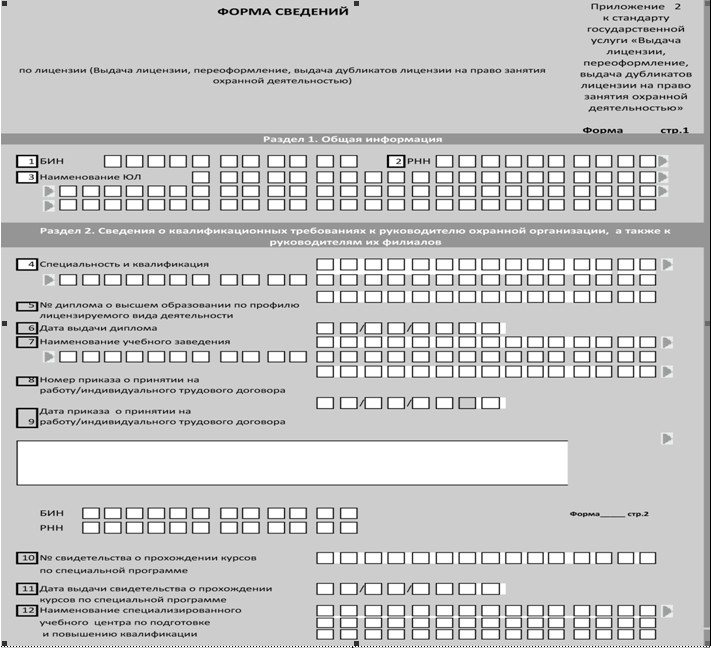 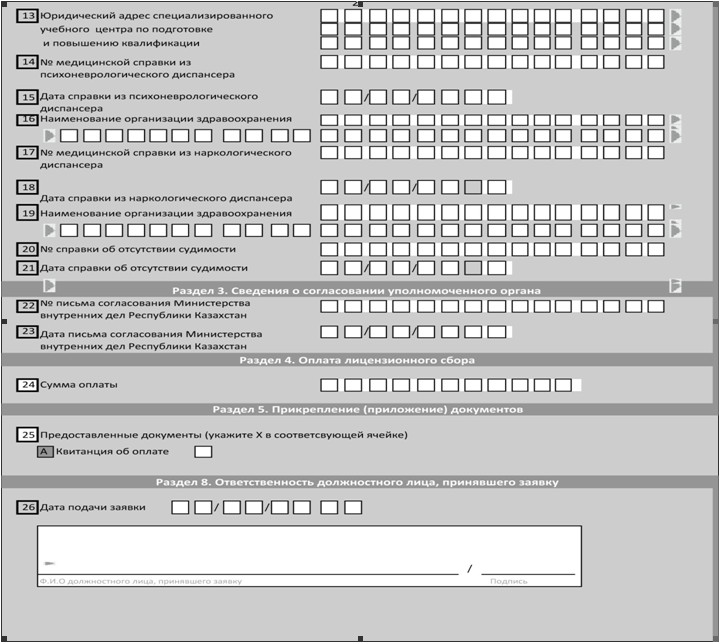 

Приложение 3            

к стандарту государственной услуги 

«Выдача лицензии, переоформление, 

выдача дубликатов лицензии на право

занятия охранной деятельностью»  

     Таблица. Значения показателей качества и эффективности

Приложение 4            

к стандарту государственной услуги 

«Выдача лицензии, переоформление, 

выдача дубликатов лицензии на право

занятия охранной деятельностью»  (размер 75 мм х 55 мм)
					© 2012. РГП на ПХВ «Институт законодательства и правовой информации Республики Казахстан» Министерства юстиции Республики Казахстан
				№ п/нДепартаменты внутренних делЮридический адресИнтернет-ресурсТелефоны секретариата департаментов внутренних делТелефоны подразделений государственной службы охраны 1234561г. Астанаг. Астана, ул. Бейбитшилик, 19www. ast.dvd.mvd.kz8 (7172) 71-61-98, 

71-61-998 (7172) 71-61-84, 71-61-83, 71-61-85, 71-61-812Акмолинской областиг. Кокшетау, ул. Горького, 35 «а»www.akmdvd.onlain.kz8 (7162) 29-11-24, 

29-11-258 (7162) 25-47-74, 29-11-67,29-93-53.3г. Алматыг. Алматы, ул. Масанчи, 57аwww. vashin@mail. police.kz8 (7272) 254-41-558 (7272) 254-43-07, 267-52-50, 267-50-25, 254-42-46, 254-42-024Алматинской областиг. Талдыкорган, 

ул. Жансугурова, 91/95www.jetisu-police.kz8 (7282) 60-02-11, 

60-01-548 (7282) 60-05-34, 60-05-50, 60-01-185Актюбинской областиг. Актобе, ул. братьев Жубановых, 271 «а»www. utes@mvd.kz8 (7132) 51-27-55. 8 (7132) 53-82-03, 53-61-226Атырауской областиг. Атырау, пр. Азаттык, 85www.dvd-atуrau.kz8 (7122) 25-10-59, 98-20-578 (7122) 35-54-88, 32-88-187Восточно-Казахстанской областиг. Усть-Каменогорск, ул. Ворошилова, 1www. uvdvko.kz8 (7232) 23-43-178 (7232) 53-34-04, 53-34-15 8Жамбылской областиг. Тараз,ул. Желтоксан, 80www.tarazpolice.kz8 (7262) 43-39-44 вн.40-34, вн.46-168 (7262) 43-27-54, 43-37-599Западно-Казахстанской областиг. Уральск, ул. Пугачева, 45www.zkopolice.kz8 (7112) 98-10-048 (7112) 98-45-58, 98-40-06, 98-40-02, 98-40-0110Карагандинской областиг. Караганда, ул. Ерубаева, 37www.krg-guvd.kz8 (7212) 42-90-198 (7212) 40-71-40, 40-71-85, 40-71-39, 40-70-86, 40-71-3811Кызылординской областиг. Кызылорда, ул. Коркыт- Ата, 18www.dvdkzo.kz8 (7242) 27-44-10, 27-82-048 (7242) 21-28-50, 29-26-37.12Костанайской областиг. Костанай, ул. Баймагамбетова,197www. kostanaypolice.kz8 (7142) 52-60-07,52-61-428 (7142) 52-60-40, 52-60-2613Мангистауской областиг. Актау, 12 мкр.www. mdvd.kz8 (7292) 43-08-768 (7292) 43-77-0414Павлодарской областиг. Павлодар, ул. Лермонтова, 50www. dvdpavlodar.kz8 (7182) 39-10-608 (7182) 54-36-02, 54-35-97, 37-81-2115Северо-Казахстанской областиПетропавловск, ул. Конституции Казахстана, 51www. police.cko.kz8 (7152) 39-40-20, 

39-43-058 (7152) 61-20-58, 61-20-59, 39-41-2616Южно- Казахстанской областиг. Шымкент, ул. Желтоксан, 13www. dvd_uko.kz8 (7252) 97-61-90, 97-61-97, 21-43-35, 

97-61-648 (7252) 53-69-24Показатели качества и 

доступностиНормативное 

значение 

показателяЦелевое 

значение 

показателя в 

последующем 

годуТекущее 

значение 

показателя 

в отчетном 

году12341. Своевременность1. Своевременность1. Своевременность1. Своевременность1.1. % (доля) случаев предоставления 

услуги в установленный срок с момента сдачи документа2. Качество2. Качество2. Качество2. Качество2.1. % (доля) потребителей, 

удовлетворенных качеством процесса 

предоставления услуги 3. Доступность3. Доступность3. Доступность3. Доступность3.1. % (доля) потребителей, 

удовлетворенных качеством и информацией о порядке предоставления услуги 3.2. % (доля) услуг информации, которые доступны в электронном формате4. Процесс обжалования4. Процесс обжалования4. Процесс обжалования4. Процесс обжалования4.1. % (доля) потребителей, 

удовлетворенных существующим порядком 

обжалования 5. Вежливость5. Вежливость5. Вежливость5. Вежливость5.1. % (доля) потребителей, 

удовлетворенных вежливостью персонала Талон

_______________________

(наименование субъекта)Обращение принял (а) ________________________________

                           (Ф.И.О. специалиста)«_____» ________ 20____г. Час. _____ мин. _____